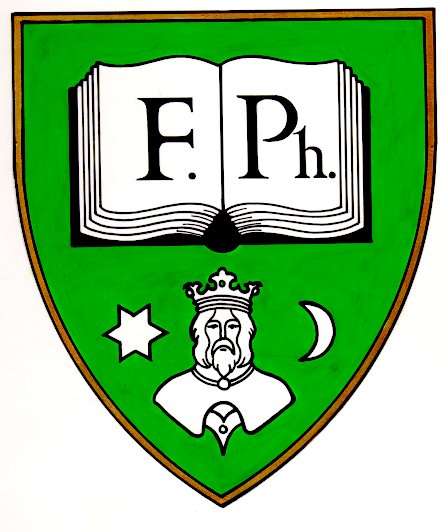 www.bolcsesz.uni-miskolc.hu –Miskolci EgyetemBölcsészettudományi KarTANRENDA 2021 szeptemberében beiratkozott hallgatók számáraFilozófia mesterszak (MA)A Miskolci Egyetem Bölcsészettudományi KaránakDékáni HivatalaDékánDr. Illésné dr. Kovács Mária
egyetemi docens
tel.: 46/565111, 1497-es mellék
fax.: 46/563459
e-mail: illesnekovacs.maria@uni-miskolc.hu Dékánhelyettes
Dr. Kecskés Judit
egyetemi docens, tanulmányi dékánhelyettes
tel.: 46/565111, 2013-as mellék
fax.: 46/563459
e-mail: kecskes.judit@uni-miskolc.huA Dékáni Hivatal vezetőjeBorbás Emese
tel: 46/565111, 2226-os mellék
fax: 46/563459
e-mail: borbas.emese@uni-miskolc.hu 
Kari Neptun-felelősNehaj Judit
tel: 46/565-111/2014-es mellék
fax: 46/563-459
e-mail:boljutka@uni-miskolc.hu
Kari ÜgyintézőKonyha Andrea
tel: 46/565-111/2015-ös mellék
e-mail: bolkandi@uni-miskolc.hu
Egyetemünkön a tanulmányi ügyintézés, a hallgatói nyilvántartás az Oktatási és Minőségbiztosítási Igazgatóságon történik: A/1-es épület mfsz. 17. Ennek megfelelően a hallgató jogviszonyával, tanulmányaival kapcsolatos bármilyen igazolást is az Oktatási és Minőségbiztosítási Igazgatóság állít ki. Honlap: http://www.uni-miskolc.hu/hkÜgyfélfogadási rend:Hétfő: 9.00 – 11.00-igKedd: 13.00 – 15.00-igSzerda: 9.00 – 11.00-igCsütörtök: 13.00 – 15.00-igPéntek: 9.00 – 11.00-igA Miskolci Egyetem Bölcsészettudományi Karának IntézeteiA Miskolci Egyetem Bölcsészettudományi Karának képzéseiTisztelt Hallgató!A Miskolci Egyetem Bölcsészettudományi Karának Tanrendje tartalmazza mindazt a tudnivalót, amely Önt segíti tanulmányai során.A Tanrend az adott szak mintatantervét tartalmazza, melyet követve teljesítheti a képzési időre megadott kreditszámot.Az MA szintű diploma kézhezvételéhez 120 kreditpont megszerzése kötelező.Felhívom a figyelmét arra, hogy a 87/2015. (IV. 9.) kormányrendelet 54.§ (1) bekezdésével összhangban az ajánlott tantervben – az osztatlan tanárképzésben az összefüggő egyéni iskolai gyakorlat kivételével – az egyes félévek kreditértéke 30 kredit +/- 3 kredit, amely biztosítja az Ön számára tanulmányaiban az optimális előrehaladást.További információt az adott Intézetektől, illetve az Oktatási és Minőségbiztosítási Igazgatóságtól kaphat.A Miskolci Egyetem Szervezeti és Működési Szabályzatának III. kötete a Hallgatói Követelményrendszer, mely tanulmányi adminisztrációs ügyekben eligazítást nyújt. Kérem, a szabályzatot szíveskedjék alaposan átolvasni s az abban foglaltakat követni (https://www.uni-miskolc.hu/files/2835/HKR%20257_2020..pdf).Tanulmányaihoz sok sikert kívánunk!A Bölcsészettudományi Kar vezetőségeA diplomaszerzés nyelvvizsga követelményei és egyéb fontos tanulmányi információkA diszciplináris mesterszakos (MA) képzésben részt vevő hallgatókra vonatkozó nyelvvizsga követelményeket a 18/2016. (VIII. 5.) EMMI rendelet szabályozza:Filozófia MA: A mesterfokozat megszerzéséhez legalább egy idegen nyelvből államilag elismert, felsőfokú (C1), komplex típusú nyelvvizsga vagy egy, az alapfokozat megszerzéséhez szükséges nyelvtől eltérő további idegen nyelvből államilag elismert, középfokú (B2), komplex típusú nyelvvizsga vagy ezekkel egyenértékű érettségi bizonyítvány vagy oklevél szükséges. Fordító és tolmács MA: A mesterképzésbe való belépéshez az első idegen nyelvből államilag elismert, felsőfokú (C1), komplex típusú nyelvvizsga és a másik idegen nyelvből államilag elismert középfokú (B2), komplex típusú nyelvvizsga vagy ezekkel egyenértékű érettségi bizonyítvány vagy oklevél szükséges. Közép-Európa tanulmányok MA: A mesterfokozat megszerzéséhez legalább egy államilag elismert, felsőfokú (C1), komplex típusú nyelvvizsga vagy azzal egyenértékű érettségi bizonyítvány vagy oklevél szükséges angol vagy német nyelvből és szükséges továbbá a Közép-Európa térség legalább egy másik nyelvének államilag elismert alapfokú (B1), írásbeli típusú nyelvvizsga szintjének megfelelő ismerete. Kulturális antropológia MA, Kulturális mediáció MA: A mesterfokozat megszerzéséhez egy idegen nyelvből államilag elismert középfokú (B2), komplex típusú nyelvvizsga vagy ezzel egyenértékű érettségi bizonyítvány vagy oklevél megszerzése szükséges. Politikatudomány MA: A mesterfokozat megszerzéséhez angol nyelvből államilag elismert, középfokú (B2), komplex típusú nyelvvizsga és az Európai Unió egy másik hivatalos idegen nyelvéből vagy orosz nyelvből államilag elismert középfokú (B2), komplex típusú nyelvvizsga vagy ezekkel egyenértékű érettségi bizonyítvány vagy oklevél megszerzése szükséges. Szociológia MA: A mesterfokozat megszerzéséhez egy - angol, francia vagy német nyelvből szerzett - államilag elismert legalább középfokú (B2), komplex típusú nyelvvizsga, továbbá egy másik élő idegen nyelvből államilag elismert, legalább középfokú (B2), komplex nyelvvizsga szükséges. Történelem MA: A mesterfokozat megszerzéséhez egy idegen nyelvből államilag elismert, felsőfokú (C1), komplex típusú nyelvvizsga vagy egy, az alapfokozat megszerzéséhez szükséges nyelvtől eltérő további idegen nyelvből államilag elismert, középfokú (B2), komplex típusú nyelvvizsga vagy ezekkel egyenértékű érettségi bizonyítvány vagy oklevél szükséges.A diplomaszerzéshez szükséges szakdolgozat készítéséről külön szabályzat rendelkezik: Miskolci Egyetem Bölcsészettudományi Kar Hallgatói Követelményrendszer Szakdolgozatkészítési Szabályzata, amelyet a BTK honlapjáról tölthet le.A képzések közti átjelentkezésről a Kari Hallgatói Követelményrendszer (KHKR) vonatkozó §-a rendelkezik: Alap- és mesterképzési szakokra átvétel csak azonos képzési szinten és azonos képzési területen belül történhet. Az államilag támogatott/állami (rész)ösztöndíjas és költségtérítéses/önköltséges képzési forma közötti átsorolás rendjéről a HKR vonatkozó §-a rendelkezik, amelyekből a figyelmébe ajánlom: A 2016/2017. tanév I. félévétől – és ezt követően felmenő rendszerben – hallgatói jogviszonyt létesítő, Nftv. hatálya alá tartozó állami (rész)ösztöndíjas hallgatóról ha a tanév végén a Hallgatói Központ megállapítja, hogy az utolsó két olyan félév átlagában, amelyben hallgatói jogviszonya nem szünetelt, nem szerzett legalább tizennyolc kreditet vagy nem érte el a 87/2015. (IV.9.) Kormány rendelet 10. számú mellékletében megállapított súlyozott tanulmányi átlagot, tanulmányait a következő tanévben csak önköltséges képzésben folytathatja.A hallgató beiratkozási és bejelentkezési kötelezettségeit a HKR. szabályozza. Felhívom a figyelmét arra, hogy aktívnak csak akkor minősül az Ön féléve, ha a Neptun-rendszerben elektronikusan bejelentkezik és legalább egy tantárgyat felvesz.A Nemzeti felsőoktatásról szóló 2011. évi CCIV. 47.§. (1a) szerint a diszciplináris MA szakon hallgatói jogviszonnyal rendelkező hallgató párhuzamos képzésben tanári MA szakon is képzést folytathat.Filozófia mesterképzés tanterve A képzés időtartama 4 félév. Az oklevélben szereplő szakképzettség: okleveles filozófus / Philosopher.Nappali tagozatos képzésA tantárgyakat – pár kivételtől eltekintve – kétféleképpen csoportosítjuk. (1) Témájuk szerint három szakirányú modul valamelyikébe tartoznak – e modulok az elméleti filozófia, a gyakorlati filozófia és a filozófiatörténet. (2) A programjukban foglalt ismeretek súlya szerint pedig vagy a kötelezők, vagy a szabadon választhatók.A szakirányú modulokon kívül esnek: (a) az egyetlen általánosan kötelező tantárgy (a logika), (b) az egyéb szabadon választható ismeretek (jelesül a klasszikus és modern nyelvek), valamint (c) a szakdolgozat.A hallgatóknak a következőket kell teljesíteniük (zárójelben a megszerzendő kreditek száma): az elméleti alapozást (5) valamelyik szakirányú modul teljes szakmai törzsanyagát (25) a két másik szakirányú modul szakmai törzsanyagának tetszés szerinti részét (10-10) az általuk választott szakirányú modulhoz (ld. 2. pont) tartozó szabadon választható ismeretek tetszés szerinti részét (10) – egy szakirányú modul teljesítéséhez így összesen 35 kreditet kell szerezniük a szakdolgozatot (20) további 40 kreditet – ez jöhet az általuk választott szakirányú modulba tartozó további szabadon választható ismeretekből, a két másik szakirányú modul szakmai törzsanyagából vagy szabadon választható ismereteiből, a szakirányú modulba nem sorolt szabadon választható ismeretekből.Az egyes tantárgyfajtákban megszerzendő kreditek minimális száma táblázatban:A hallgató a második félév folyamán dönti el, hogy melyik szakirányú modult választja. Akár két szakirányú modult is választhat.Az egyes tantárgyakat két táblázatban soroltuk fel. Az előtanulmányi rend azt tartalmazza, hogy az egyes tantárgyak mely szakirányú modulhoz tartoznak, illetve kötelezőek vagy választhatók.Ugyanez az információ, kevésbé áttekinthető formában ugyan, de megtalálható a mintatantervben is, amelynek célja, hogy lehetővé tegye a tanulmányok tervezését. Ez arról tájékoztatja a hallgatókat, hogy melyik tantárgy meghirdetése mikorra várható. A meghirdetés kétéves rendben történik: minden kurzus meghirdetésre kerül, négy egymást követő félév valamelyikében. A tantárgyak felvételéhez a következő receptet kínáljuk:    1. Tanulmányai első évében vegye fel minden szakirányú modul minden kötelező tárgyát. (Ily módon egyrészt tájékozottabban választhat szakirányú modulok közül, másrészt teljesíti a minimális kreditszámot a választott szakirányán kívüli két modulból is.)    2. Tanulmányai második évében mindkét félévben vegye fel a választott szakirányú modul adott félévben meghirdetett kötelező tárgyait, s legalább egyet az illető szakirányú modul szabadon választható tárgyai közül.    3. Az általánosan kötelező logikát vegye fel, amikor meghirdetésre kerül.    4. Olyan számban vegyen fel órákat, hogy minden félévben kijöjjön a 30 kreditje.    5. Tanulmányai utolsó félévében csak annyi órát vegyen fel, amennyire okvetlenül szüksége van, hogy jusson ideje a szakdolgozat elkészítésére.Ezt a receptet nem kötelező követni. Nyugodtan eltérhet tőle, de tartsa számon, hogy a különféle típusú tantárgyakból hány kreditet kell gyűjtenie.Megjegyzés a szabadon választható tantárgyakról. A szabadon választható tantárgyak listája a két táblázatban tájékoztató jellegű. Minden félévben fogunk hirdetni kellő számú választható tantárgyat minden szakirányú modulban, de nem biztos, hogy éppen a táblázatban szereplő tantárgyakat hirdetjük meg. Előfordul majd, hogy egy kétéves ciklus folyamán egyáltalán nem hirdetünk meg bizonyos, a táblázatokban szereplő szabadon választható tárgyakat, hanem helyettük más szabadon választható tárgyakat hirdetünk.A kódok jelentése:Ha a 8. karakter 0, a tantárgy nem tartozik egyetlen szakirányú modulhoz sem.A 10-11. karakter az egyazon tantárgyhoz tartozó különböző kurzusok megkülönböztetésére szolgál. Mivel e táblázat csak a tantárgyakat sorolja fel, csak a kód első 9 karakterét tartalmazza. Az egyazon szakirányú modulhoz tartozó választható kurzusok csak ebben a két karakterben különböznek. A szakirányú modulokhoz tartozó szabadon választható kurzusok ugyanis egyenértékűek: mindegy, hogy a hallgató melyiket veszi fel, de egyazon kurzus csak egyszer végezhető el.Filozófia mesterszak (MA) nappalis tanterveFilozófia mesterképzés nappalis mintatanterveAlkalmazott Társadalomtudományok IntézeteAntropológiai és Filozófiai Tudományok IntézeteMagyar Nyelv- és Irodalomtudományi IntézetModern Filológiai IntézetTanárképző IntézetTörténettudományi IntézetBA alapszakokMA mesterszakokMA mesterszakokanglisztikafilozófiafilozófiagermanisztikafordító és tolmácsfordító és tolmácsgyógypedagógiaKözép-Európa tanulmányok (angol nyelven)Közép-Európa tanulmányok (angol nyelven)kulturális antropológiakulturális antropológiakulturális antropológiamagyar kulturális mediáció  kulturális mediáció nemzetközi tanulmányokmagyar nyelv- és irodalommagyar nyelv- és irodalompolitikatudományokpolitikatudomány politikatudomány régészetszociológia szociológia szabad bölcsészettörténelem történelem szociális munka (Miskolc, Ózd)szociológiatörténelemTanári mesterképzésTanári mesterképzésOsztatlan tanárképzésangol nyelv és kultúra tanáraangol nyelv és kultúra tanára(21 szakpár)egészségügyi tanáregészségügyi tanáretikatanáretikatanárföldrajztanárföldrajztanárközgazdásztanár (vállalkozási ismeretek tanára)közgazdásztanár (vállalkozási ismeretek tanára)magyartanármagyartanármédia-, mozgókép és kommunikáció tanármédia-, mozgókép és kommunikáció tanármérnöktanár (gépészet-mechatronika)mérnöktanár (gépészet-mechatronika)német nyelv és kultúra tanáranémet nyelv és kultúra tanáratörténelemtanár és állampolgári ismeretek tanáratörténelemtanár és állampolgári ismeretek tanáraTantárgy kategóriaKreditMegjegyzésAlapozó tantárgy5= az egyetlen ide eső tantárgyKötelező tantárgyakválasztott szakirányú modul25= az összes ide eső tantárgymás szakirányú modul10választhatómás szakirányú modul10választhatóSzabadon választható tantárgyakválasztott szakirányú modul10választhatómás szakirányú modul40ld. 6. pont szerintmás szakirányú modulSzakdolgozat201234567891011BTFIDN/L0-5E/G/F/0K/Vbölcsészkarbölcsészkardiszciplináris filozófiadiszciplináris filozófiadiszciplináris filozófiatagozatjelentés nélküli azonosítószakirányú modulkötelező vagy választhatókurzus-azonosítókurzus-azonosítóNeptun kódTanegységHeti óraszámFéléves óraszámBeszámolási kötelezettségKreditElőfeltétel / MegjegyzésTárgyjegyzőAlapozó tantárgyAlapozó tantárgyAlapozó tantárgyAlapozó tantárgyAlapozó tantárgyAlapozó tantárgyAlapozó tantárgyAlapozó tantárgyBTFIDN01KLogika228kollokvium5Dr. Fekete SándorKötelező tantárgyak: Elméleti filozófiaKötelező tantárgyak: Elméleti filozófiaKötelező tantárgyak: Elméleti filozófiaKötelező tantárgyak: Elméleti filozófiaKötelező tantárgyak: Elméleti filozófiaKötelező tantárgyak: Elméleti filozófiaKötelező tantárgyak: Elméleti filozófiaKötelező tantárgyak: Elméleti filozófiaBTFIDN1EKMetafizika228gyakorlati jegy5Dr. Bognár LászlóBTFIDN2EKFenomenológia228gyakorlati jegy5Dr. Nyírő MiklósBTFIDN3EKNyelvfilozófia228gyakorlati jegy5Dr. Nyírő MiklósBTFIDN4EKHermeneutika228kollokvium5Dr. Nyírő MiklósBTFIDN5EKIsmeretelmélet228kollokvium5Dr. Nyírő MiklósKötelező tantárgyak: Gyakorlati filozófiaKötelező tantárgyak: Gyakorlati filozófiaKötelező tantárgyak: Gyakorlati filozófiaKötelező tantárgyak: Gyakorlati filozófiaKötelező tantárgyak: Gyakorlati filozófiaKötelező tantárgyak: Gyakorlati filozófiaKötelező tantárgyak: Gyakorlati filozófiaKötelező tantárgyak: Gyakorlati filozófiaBTFIDN1GKEsztétika228kollokvium5Dr. Bognár LászlóBTFIDN2GKEtika228gyakorlati jegy5Dr. Hell JuditBTFIDN3GKVallásfilozófia228gyakorlati jegy5Dr. Nyírő MiklósBTFIDN4GKTársadalomfilozófia228kollokvium5Dr. Makai PéterBTFIDN5GKPolitikai filozófia228gyakorlati jegy5Dr. Makai PéterKötelező tantárgyak: FilozófiatörténetKötelező tantárgyak: FilozófiatörténetKötelező tantárgyak: FilozófiatörténetKötelező tantárgyak: FilozófiatörténetKötelező tantárgyak: FilozófiatörténetKötelező tantárgyak: FilozófiatörténetKötelező tantárgyak: FilozófiatörténetKötelező tantárgyak: FilozófiatörténetBTFIDN1FKÓkori filozófiatörténet228gyakorlati jegy5Dr. Bognár LászlóBTFIDN2FKÚjkori filozófiatörténet228gyakorlati jegy5Dr. Nyírő MiklósBTFIDN3FKKlasszikus német filozófia228kollokvium5Dr. Hell JuditBTFIDN4FKAz analitikus filozófia története228gyakorlati jegy5Dr. Nyírő MiklósBTFIDN5FKEgzisztencializmus és posztmodernizmus228gyakorlati jegy5Dr. Nyírő MiklósSzabadon választható tantárgyak: Elméleti filozófiaSzabadon választható tantárgyak: Elméleti filozófiaSzabadon választható tantárgyak: Elméleti filozófiaSzabadon választható tantárgyak: Elméleti filozófiaSzabadon választható tantárgyak: Elméleti filozófiaSzabadon választható tantárgyak: Elméleti filozófiaSzabadon választható tantárgyak: Elméleti filozófiaSzabadon választható tantárgyak: Elméleti filozófiaBTFIDN0EVAngolszász és kontinentális metafizikák228gyakorlati jegy5Dr. Nyírő MiklósBTFIDN0EVKlasszikus szerzők a fenomenológiában228gyakorlati jegy5Dr. Nyírő MiklósBTFIDN0EVA filozófia képzés-fordulata: Gadamer és Rorty228gyakorlati jegy5Dr. Nyírő MiklósBTFIDN0EVElmefilozófia228gyakorlati jegy5Dr. Nyírő MiklósBTFIDN0EVWittgenstein filozófiája228gyakorlati jegy5Dr. Makai PéterSzabadon választható tantárgyak: Gyakorlati filozófiaSzabadon választható tantárgyak: Gyakorlati filozófiaSzabadon választható tantárgyak: Gyakorlati filozófiaSzabadon választható tantárgyak: Gyakorlati filozófiaSzabadon választható tantárgyak: Gyakorlati filozófiaSzabadon választható tantárgyak: Gyakorlati filozófiaSzabadon választható tantárgyak: Gyakorlati filozófiaSzabadon választható tantárgyak: Gyakorlati filozófiaBTFIDN0GVModern politikai filozófiák228gyakorlati jegy5Dr. Makai PéterBTFIDN0GVXX. századi művészetelméletek228gyakorlati jegy5Dr. Bognár LászlóBTFIDN0GVMűfajelmélet (Műfajfilm-tömegkultúra)228gyakorlati jegy5Dr. Bognár LászlóBTFIDN0GVSzociáletika228gyakorlati jegy5Dr. Hell JuditBTFIDN0GVFeminista etika228gyakorlati jegy5Dr. Hell JuditBTFIDN0GVVallási antropológia228gyakorlati jegy5Dr. Lajos VeronikaSzabadon választható tantárgyak: FilozófiatörténetSzabadon választható tantárgyak: FilozófiatörténetSzabadon választható tantárgyak: FilozófiatörténetSzabadon választható tantárgyak: FilozófiatörténetSzabadon választható tantárgyak: FilozófiatörténetSzabadon választható tantárgyak: FilozófiatörténetSzabadon választható tantárgyak: FilozófiatörténetSzabadon választható tantárgyak: FilozófiatörténetBTFIDN0GFPlatón228gyakorlati jegy5Dr. Bognár LászlóBTFIDN0GFArisztotelész228gyakorlati jegy5Dr. Bognár LászlóBTFIDN0GFA középkori filozófia alapművei228gyakorlati jegy5Dr. Bognár LászlóBTFIDN0FVHume ismeretelmélete és metafizikája228gyakorlati jegy5Dr. Makai PéterBTFIDN0GFA klasszikus német filozófia alapművei228gyakorlati jegy5Dr. Nyírő MiklósBTFIDN0FVNietzsche és recepciója228gyakorlati jegy5Dr. Nyírő MiklósSzabadon választható tantárgyak: EgyébSzabadon választható tantárgyak: EgyébSzabadon választható tantárgyak: EgyébSzabadon választható tantárgyak: EgyébSzabadon választható tantárgyak: EgyébSzabadon választható tantárgyak: EgyébSzabadon választható tantárgyak: EgyébSzabadon választható tantárgyak: EgyébBTFIDN01VGörög 228gyakorlati jegy2Dr. Bognár LászlóBTFIDN02VLatin 228gyakorlati jegy2Dr. Bognár LászlóBTFIDN03VAngol szakszöveg-olvasás228gyakorlati jegy2Dr. Nyírő MiklósBTFIDN04VNémet szakszöveg-olvasás228gyakorlati jegy2Dr. Hell JuditNeptun kódTanegységHeti óraszámFéléves óraszámBeszámolási kötelezettségKreditMegjegyzés / ElőfeltételTárgyjegyzőA. félév (páratlan év, ősz)A. félév (páratlan év, ősz)A. félév (páratlan év, ősz)A. félév (páratlan év, ősz)A. félév (páratlan év, ősz)A. félév (páratlan év, ősz)A. félév (páratlan év, ősz)A. félév (páratlan év, ősz)BTFIDN01KLogika – Az érvelés mestersége228kollokvium5kötelezőDr. Fekete SándorBTFIDN1EKMetafizika228gyakorlati jegy5köt: elméletiDr. Bognár LászlóBTFIDN2GKEtika228gyakorlati jegy5köt: gyakorlatiDr. Hell JuditBTFIDN1GKEsztétika228kollokvium5köt: gyakorlatiDr. Bognár LászlóBTFIDN1FKÓkori filozófiatörténet228gyakorlati jegy5köt: filtörtDr. Bognár LászlóBTFIDN0EVAngolszász és kontinentális metafizikák228gyakorlati jegy5vál: elméletiDr. Nyírő MiklósBTFIDN0EVWittgenstein filozófiája228gyakorlati jegy5vál: elméletiDr. Makai PéterBTFIDN0GVModern politikai filozófiák228gyakorlati jegy5vál: gyakorlatiDr. Makai PéterBTFIDN0GFPlatón228gyakorlati jegy5vál: filtörtDr. Bognár LászlóBTFIDN01VGörög 228gyakorlati jegy2Igény esetén e tárgyakat bármely félévben meghirdetjük.Igény esetén e tárgyakat bármely félévben meghirdetjük.BTFIDN02VLatin 228gyakorlati jegy2Igény esetén e tárgyakat bármely félévben meghirdetjük.Igény esetén e tárgyakat bármely félévben meghirdetjük.BTFIDN03VAngol szakszöveg-olvasás228gyakorlati jegy2Igény esetén e tárgyakat bármely félévben meghirdetjük.Igény esetén e tárgyakat bármely félévben meghirdetjük.BTFIDN04VNémet szakszöveg-olvasás228gyakorlati jegy2Igény esetén e tárgyakat bármely félévben meghirdetjük.Igény esetén e tárgyakat bármely félévben meghirdetjük.A féléves kreditszám a szakirányú modulválasztás függvénye.A féléves kreditszám a szakirányú modulválasztás függvénye.B. félév (páros év, tavasz)B. félév (páros év, tavasz)B. félév (páros év, tavasz)B. félév (páros év, tavasz)B. félév (páros év, tavasz)B. félév (páros év, tavasz)B. félév (páros év, tavasz)B. félév (páros év, tavasz)BTFIDN2EKFenomenológia228gyakorlati jegy5köt: elméletiDr. Nyírő MiklósBTFIDN5GKPolitikai filozófia228gyakorlati jegy5köt: gyakorlatiDr. Makai PéterBTFIDN2FKÚjkori filozófiatörténet228gyakorlati jegy5köt: filtörtDr. Nyírő MiklósBTFIDN0EVElmefilozófia228gyakorlati jegy5vál: elméletiDr. Nyírő MiklósBTFIDN0GVXX. századi művészetelméletek228gyakorlati jegy5vál: gyakorlatiDr. Bognár LászlóBTFIDN0GVMűfajelmélet (Műfajfilm-tömegkultúra)228gyakorlati jegy5vál: gyakorlatiDr. Bognár LászlóBTFIDN0GFArisztotelész228gyakorlati jegy5vál: filtörtDr. Bognár LászlóBTFIDN0GFHume ismeretelmélete és metafizikája228gyakorlati jegy5vál: filtörtDr. Makai PéterC. félév (páros év, ősz)C. félév (páros év, ősz)C. félév (páros év, ősz)C. félév (páros év, ősz)C. félév (páros év, ősz)C. félév (páros év, ősz)C. félév (páros év, ősz)C. félév (páros év, ősz)BTFIDN3EKNyelvfilozófia228gyakorlati jegy5köt: elméletiDr. Nyírő MiklósBTFIDN4EKHermeneutika228kollokvium5köt: elméletiDr. Nyírő MiklósBTFIDN4GKTársadalomfilozófia228kollokvium5köt: gyakorlatiDr. Makai PéterBTFIDN3FKKlasszikus német filozófia228kollokvium5köt: filtörtDr. Hell JuditBTFIDN4FKAz analitikus filozófia története228gyakorlati jegy5köt: filtörtDr. Nyírő MiklósBTFIDN0EVA filozófia képzés-fordulata: Gadamer és Rorty228gyakorlati jegy5vál: elméletiDr. Nyírő MiklósBTFIDN0GVFeminista etika228gyakorlati jegy5vál: gyakorlatiDr. Hell JuditBTFIDN0GFA középkori filozófia alapművei228gyakorlati jegy5vál: filtörtDr. Bognár LászlóD. félév (páratlan év, tavasz)D. félév (páratlan év, tavasz)D. félév (páratlan év, tavasz)D. félév (páratlan év, tavasz)D. félév (páratlan év, tavasz)D. félév (páratlan év, tavasz)D. félév (páratlan év, tavasz)D. félév (páratlan év, tavasz)BTFIDN5EKIsmeretelmélet228kollokvium5köt: elméletiDr. Nyírő MiklósBTFIDN3GKVallásfilozófia228gyakorlati jegy5köt: gyakorlatiDr. Nyírő MiklósBTFIDN5FKEgzisztencializmus és posztmodernizmus228gyakorlati jegy5köt: filtörtDr. Nyírő MiklósBTFIDN0EVKlasszikus szerzők a fenomenológiában228gyakorlati jegy5vál: elméletiDr. Nyírő MiklósBTFIDN0GVSzociáletika228gyakorlati jegy5vál: gyakorlatiDr. Hell JuditBTFIDN0GVVallási antropológia228gyakorlati jegy5vál: gyakorlatiDr. Lajos VeronikaBTFIDN0GFA klasszikus német filozófia alapművei228gyakorlati jegy5vál: filtörtDr. Nyírő MiklósBTFIDN0GFNietzsche és recepciója228gyakorlati jegy5vál: filtörtDr. Nyírő Miklós